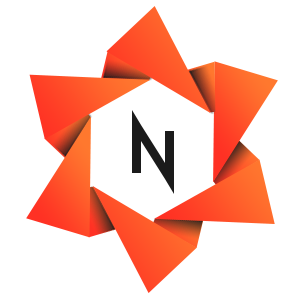 Брифинг на разработку интернет магазинаИнформация о компанииСпособы связиПоложение на рынкеДизайнЕсли у компании уже есть логотип и фирменный стиль – пожалуйста, приложите их к письму. Кроме того, вы можете указать, какие из элементов фирменного стиля необходимо разработать.

ПримерыЛучше всего указать примеры сайтов компаний работающих в вашей сфере, при отсутствии таковых – любые другие. Пожалуйста, не забудьте указать основные причины, по которым те или иные примеры попали в этот список.ВпечатлениеИдеиФункционалОтметьте (выделите цветом) необходимые требования к функционалу, если они необходимы, справа от каждого функционала поставьте комментарий к каждому функционалу если необходимо, например: Функционал: «Сортировка списков товара», Комментарий: «Сортировка по наличию, по наименованию, по количеству на складе, по цене»; или: Функционал: «Личный кабинет», Коментарий: «Отслеживать статусы заказа (перечень возможных статусов), возможность менять способ оплаты еще не оплаченных заказов, отслеживание посылки, изменение личных данных и данных для доставки(список личных данных), возможность вести внутренний счет на сайте (баланс).Перечислите дополнительные требования к функционалу, если они необходимы, например: импорт/экспорт, интеграция с 1С, фильтр параметров, личный кабинет и его прямое предназначение, и все индивидуальные требования (так как это непосредственно влияет на окончательный бюджет проекта)Укажите предполагаемые основные разделы вашего будущего сайта, подробно опишите главную страницу и прокомментируйте содержание разделов (с указанием типов содержания, или особенностей каждой страницы):Дальнейшее развитие и рекламаБюджет и сроки
После заполнения брифинга, пожалуйста, пришлите его на адрес  netgon@netgon.ru , мы свяжемся с вами для уточнения деталей и начала нашего плодотворного сотрудничества. 
Спасибо, что обратились к нам!

Команда «NetGon»
netgon.netДата заполнения
(например, 01.01.2015)Название компанииОсновные продукты и оказываемые услугиАдрес текущего сайта (если есть)Адрес будущего сайта (если есть)Контактное лицоТелефоныEmailАдрес офисаСфера деятельностиЦелевая аудиторияАссортимент (кол-во)Логотип компанииФирменный стильФирменные цветаДругое (возможно уже есть готовый дизайн?)Адреса сайтов, которые нравятсяАдреса сайтов, которые не нравятсяКакое впечатление сайт должен оказывать на посетителя?Какое впечатление сайт оказывать не должен?Есть ли у вас идеи, которые вы хотите воплотить в дизайне? Что вы категорически не хотите видеть в дизайне?ФункцоналКомментарийЛичный кабинетВыгрузка яндекс-маркетСкидкиНаценкиРассчет налогов (например на доставку)Способы оплатыСпособы доставки (возможно нужна интеграция с сервисами грузоперевозок?)Интеграция с соцсетями (авторизация через соцсети, кнопки мне нравятся, виджеты комментариев, групп/сообществ и т.д.)ФорумЖивой чат (консультант онлайн)Форма обратной связи Рекламные e-mail рассылки (с картинками или без?)Слайдер (например на главной)Перечислите возможные характеристики товаров или хотя-бы укажите их количество примерноеСистема торговых предложений (например одна модель, которая имеет разные модификации (цвет, размер), которые различаются ценой.Сортировка каталогаНесколько видов отображения списков товаров (таблица/плитка)Сравнение товаровВложенность разделов каталогаТехнология ajax (различные действия с сайтом выполняются без перезагрузки страницы, например добавление товара в корзину)Одношаговое оформление заказаНовостиБлогСтатьиМедиагалерея (фото/видео)Почтовые ящики вида @sitename.ruТребованиеКомментарийГлавная страницаО компанииУслуги (подраздел)Каталог товаровКонтактыКто будет осуществлять поддержку и обновление сайта? Планируется ли продвижение сайта в поисковых системах?Укажите “вилку” предполагаемого бюджета на разработку сайта.Укажите желаемый и обязательный сроки сдачи проекта.Укажите “вилку” предполагаемого ежемесячного бюджета на продвижение и рекламу сайта.Ваши комментарии, вопросы, пожелания